ELDIS LA ROSA “COLORES”  (Cuba/Austria/Spain/Taiwan)LINE-UP:Eldis La Rosa:		Saxophon, Flute, Percussion, vocalsChiao-Hua Chang:	Erhu (Chinesische Geige), vocalsChia-Hui Chou:	Vibraphone, vocalsKiko Pérez:		Contrabass, vocalsTECNICAL information/requirementsContact : Eldis La Rosa larosaeldis@gmail.com / +43-699-1043 09174 MONITORESAX1 x DI BOX1 x MIC EV RE20FLUTE1 x MICERHU1 x DI BOXVIBRAPHONE2 x DI BOXCONTRABASS1 x DI BOXFLUTE & VOCALS4 x MICsCAJON/DJEMBE/CONGAS4 x MICs1 Sessel (ohne Lehne)Lichtstimmung: blau, rotSTAGE PLANFRONT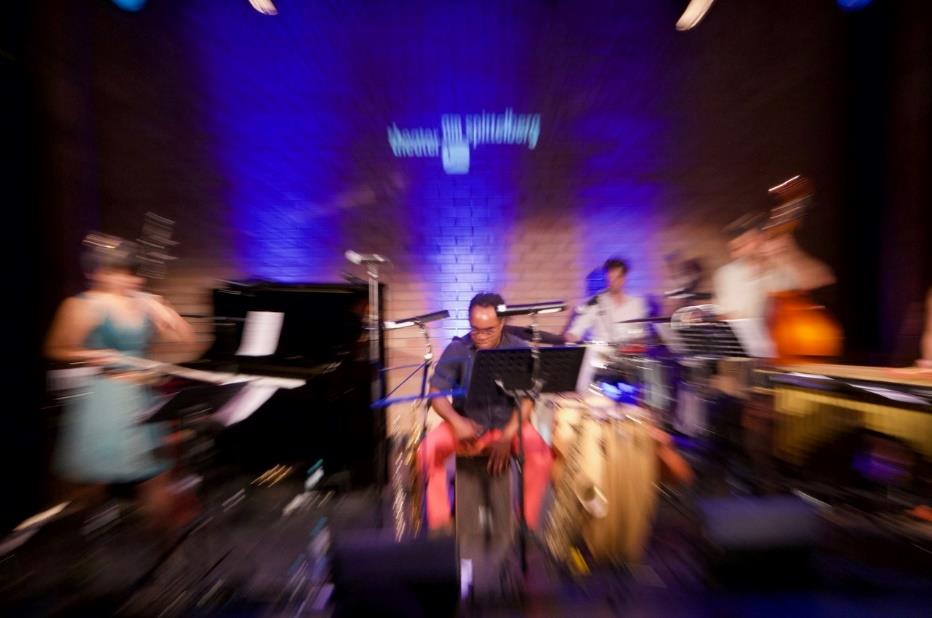 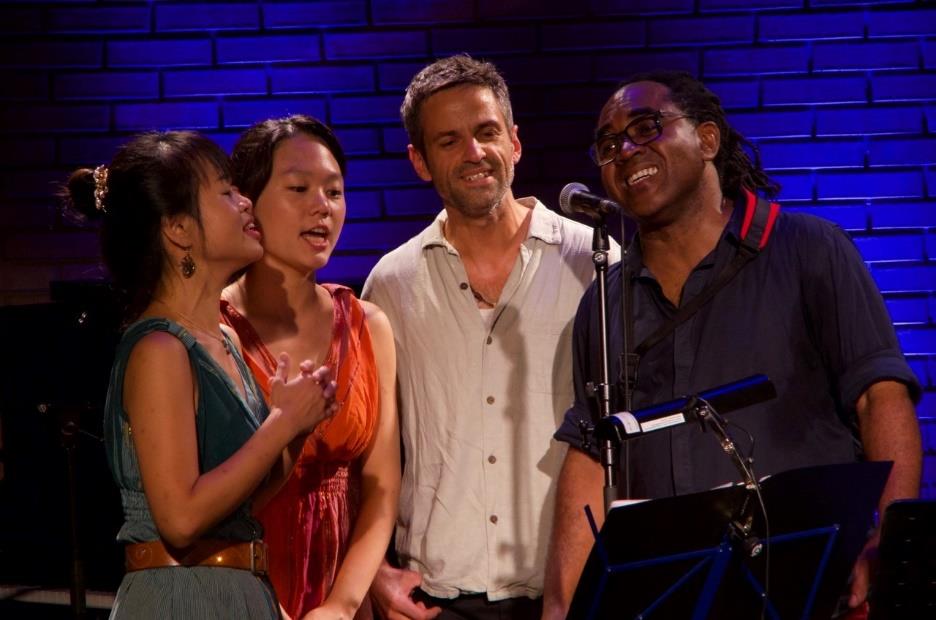 